SANT KARSHNI PUBLIC SCHOOL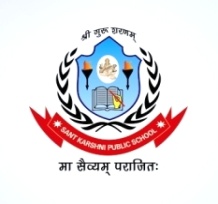 Jalesar Road SadabadAffiliated to CBSE (No.-2131984)Ph. 7830730300, 7500401700Email.id:- kpssadabad@gmail.comWebsite: www.santkarshnipublicschool.inHOLIDAY HOMEWORK 2023-24CLASS- IXENGLISH : 1. Mark and find the hard word of ch- 1,2,3,4 from moment and Beehive text book, 2. Write a letter to the Editor of the Hindu newspaper in up to 120 to 150 words on the problem related to water scar city in your area you are nishant/nikita 120, shah market new delhi.MATHS1. Write the algebraic identities with example, 2. Define Rational and irrational number with their example, 3. Show  and  on the number line, 4. Factories:- (a) ++32X+20, (b) 2+7X+3, 5. Verify that ++-3xyz = (x+y+z) [(x-y+(y-z+(z-x],  6. Write squares form 1 to 30 and cubes from 1 to 15 and learn also. S.ST1. Why is that the northern plain the most populate and island is moderate populated?, 2. Write rise and fall of napoleon bohaparte make a album of napoleon, 3. Make a manuscript take a broad leaf put it under a heavy book for ten days on the leaf write the preamble of the Indian constitution, 4. Make a political map of India and find out following places:- (i) Bokaro steel plant, (ii) Kaziranga wildlife sanctuary, (iii) Shalimar bagh, (iv) Jantar-mantar, 5.Write the merits and demerits of democracy?, 6. Why does India use a standard Meridian? What is the standard meridian of India?, 7. Elaborate the French society structure in the 18th century, 8. What are the modern tools and techniques used by the farmers now a day’s make a list of ct.COMPUTER Instructions:-Homework/assignment should be done in A4 size paper. Please write only one side of the page, minimum no. of pages required is 15 pages.The complete assignment should be handwritten. Printing of assignment is not allowed.2One topic should be written in one page only.Q.1 Write an assignment on the various complete terminologies the following terminologies should be included:-CPU Storage devices, Wi-Fi, Bluetooth, System Software, Cyber bullying, Cyber stalking, Malware Adware.Note:- The sequence of the assignment should be as follows:- Cover page,  Contents (Index), Introduction, Explaining the various topics.SCIENCECHEMISTRY-1. Convert 35c, 38c and 45c to Kelvin scale, 2. Prepare 20 MCQ’s from the chapter ‘Matter in our surrounding’, 3. Ice, liquid and steam are three states of a water and not different substances Justify?, 4. When sugar is dissolved in ‘water, there is no increase in the volume. Which characteristic of matter is illustrated by this observation?PHYSICS-Prepare 25 MCQ’s from chapter – 1 (Motion), Draw a displacement- time graph for a body moning with uniform velocity,  Convert the following:- (i) 10 m/s into km/hour, (ii) 20 m/s into km/hour, (iii) 50 km/hour into m/s, (iv) 88 km/hour into m/s, (v) 216 m/s into km/hr, (vi) 140 km/h into m/s,  Write 10 MCQ’s of chapter -2 (Force and laws of motion)BIOLOGY-Q.1 Rahul`s mother was going to make pickle for this she cut the vegetables in to small pieces and put them in sun for few hours. Rahul was observing all the activities very curiously and asked his mother if why she had put the salted vegetables in the sun. Among the following what might be the most appropriate answer for his question?(a) So that the pickle may get extra flavor.(b) So that the cut vegetables may absorb the vitamin D as a nutrient from the sun rays.(c) So that the vegetables may lose all the water by diffusion and evaporation and become dry.(d) So that the salt may get evenly and properly absorbed by the vegetables.Q.2 Prepare a creative charts of animal cell and plant cell.Q.3 Perform the activity at home to compare osmosis in normal potato and boiled potato. Submit the video         of it along with the report on it. Mention your conclusion too.Q.4 Make a PPT for the project-Guidelines--------(i) The presentation should be of 10-15 slides. (ii) Slide one – name of the school, subject, name of the student, class and section.(iii) Slide two- index (by using table)(iv) Slide three- introduction your topic.(v) Slide four to 10 or 15 content(vi) Last slide- acknowledgement (it`s a must)The Slide should contain the following informationHistory of covid-19 It will include place of origin, who predicted/detected it first, from the place of origin how did it travel to other parts of the world? Which countries are badly affected?Medicines- what type of medicines, vaccine is being administered?  How effective is it? Which one is better? How does vaccine work? Why the time gap in required between the two doses of vaccine?Make two cartoon figures of corona virus using any app.Write a slogan on covid-19 (positive and motivating).  HINDIdchj th dk thou ifjp; fyf[k,A] 2- yyn~;n ds ok[;k fyf[k,A] bl ty izy; esa fdl vkink dk o.kZu fd;k x;k gS\] 3- milxZ ,oa izR;; dh ifjHkk’kk fyf[k, rFkk mnkgj.k Hkh nhft,A] 4- vyadkj dh ifjHkk’kk fy[kdj lHkh vyadkjks dks lksnkgj.k le>kb,A] 5- milxZ ,oa izR;; ij vk/kkfjr ,d pkVZ cukb,A] 6- *lPpk fe=* uked “kkh’kZd ij ,d vuqPNsn fyf[k,A Complete your holiday homework in holiday homework book (Book name – Happy vacation)Note:- Summer holiday homework is available on school website:- www.santkarshnipublicschool.in and respective classes whatsapp groups. 